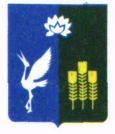 АДМИНИСТРАЦИЯЧКАЛОВСКОГО СЕЛЬСКОГО ПОСЕЛЕНИЯСПАССКОГО МУНИЦИПАЛЬНОГО РАЙОНА ПРИМОРСКОГО КРАЯПОСТАНОВЛЕНИЕ 30 марта 2021 года                         с. Чкаловское                                                   № 13/1О внесении изменений в постановление администрации Чкаловского сельского поселения № 61 от 22.12.2020 г. «О создании комиссии по приемке товаров, работ, услуг, приобретенных в ходе реализации постановления администрации Чкаловского сельского поселения от 10.02. 2020 года № 10 Об утверждении муниципальной программы «Формирование современной городской среды в Чкаловском сельском поселении на 2020-2027 годы»»Руководствуясь Федеральным законом от 06.10.2003 г. № 131-ФЗ «Об общих принципах организации местного самоуправления в Российской Федерации», ст. 94 Федерального закона от 05.04.2013 г. № 44-ФЗ «О контрактной системе в сфере закупок товаров, работ, услуг для обеспечения государственных и муниципальных нужд», в целях обеспечения приемки поставленных товаров, выполненных работ, оказанных услуг по муниципальным контрактам (договорам), заключенным администрацией Чкаловского сельского поселения в ходе реализации постановления администрации Чкаловского сельского поселения от 10 февраля 2020 года №10 Об утверждении муниципальной программы «Формирование современной городской среды в Чкаловском сельском поселении на 2020-2027 годы», Уставом Чкаловского сельского поселенияПОСТАНОВЛЯЕТ:1. Изложить в новой редакции в Приложении 1 к настоящему постановлению.2. Настоящее постановление вступает в силу со дня опубликования и подлежит размещению на официальном сайте администрации Чкаловского сельского поселения в сети Интернет и в газете «Родные просторы».3. Контроль за исполнением настоящего постановления оставляю за собой.Глава Чкаловского сельского поселения                                                               В.С.ИюПриложение 1утверждено постановлением администрации Чкаловского сельского поселения №13/1 от 30.03.2021г.1.	Создать приемочные комиссии по приемке выполненных работ по благоустройству территории Чкаловского сельского поселения, расположенной по адресу: Приморский край, Спасский район, с. Чкаловское, пер. Торговый, д.12, в составе:1.1.	постоянных членов:1)	Кузенкова Наталья Николаевна – ведущий специалист 2 разряда администрации Чкаловского сельского поселения (председатель комиссии);2)	Бурьян Оксану Викторовну –специалиста 2-го разряда администрации Чкаловского сельского поселения (заместитель председателя приёмочной комиссии);3)	Мега Светлану Викторовну – Специалист ВУС (секретарь);4)	Специалист администрации Спасского муниципального района – по согласованию;5)	Карев Николая Андреевича – Председатель общественного совета Чкаловского сельского поселения, депутат Чкаловского сельского поселения, (член комиссии);6)	Ию Всеволод Сантеевич – Глава Чкаловского сельского поселения (член комиссии)7) Ухань Ольгу Александровну - председатель муниципального комитета Чкаловского сельского поселения (член комиссии)2.	Установить, что целью комиссий является приемка поставленных товаров, выполненных работ, оказанных услуг по благоустройству территории Чкаловского сельского поселения, расположенных по адресам: -Приморский край, Спасский район, с. Чкаловское, ул. Ленина, д.71,-Приморский край, Спасский район, жд.ст. Свиягино ул. Луговая, д.2.3.	Установить, что основными задачами Комиссий являются:1)	установление соответствия результатов исполнения соглашения, требованиям и (или) предусмотренной ими нормативной, технической и иной документации;2)	подтверждение факта выполнения обязательств подрядчиком и передача им результатов исполнения соглашения;3)	подготовка отчетных материалов о работе Комиссии.4.	Приемочной комиссии при принятии решения о приемке или об отказе в приемке результатов выполненной работы учитывать отраженные в заключении по результатам экспертизы предложения экспертов, экспертных организаций, в случае их привлечения для проведения экспертизы.5.	Наделить приемочную комиссия правом не отказывать в приемке результатов выполненной работы в случае выявления несоответствия этой работы условиям соглашения, если выявленное несоответствие не препятствует приемке этой работы и устранено подрядчиком.6.	Комиссиям обеспечить приемку выполненной работы (ее результатов) в порядке и в сроки, которые установлены соответствующими соглашением.7.	Контроль за исполнением данного постановления оставляю за собой.